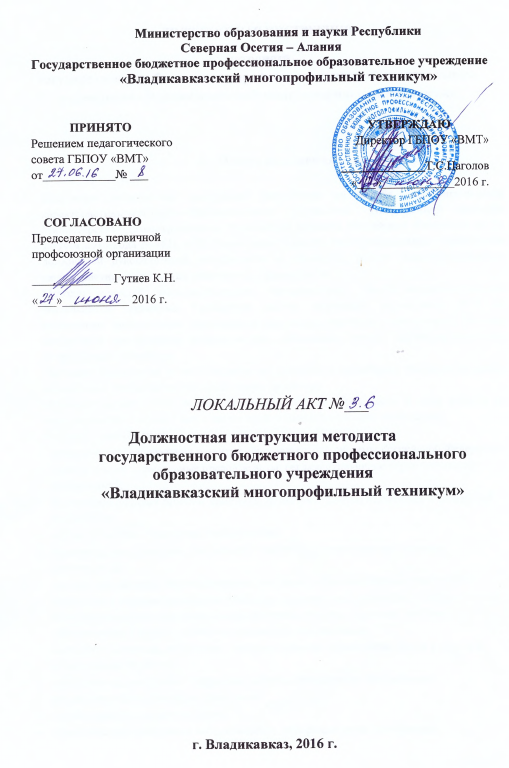 ДОЛЖНОСТНАЯ ИНСТРУКЦИЯметодистагосударственного бюджетного профессионального образовательного учреждения «Владикавказский многопрофильный техникум»Общие положенияНастоящая должностная инструкция разработана на основе квалификационной характеристики  методиста образовательного учреждения, утвержденной приказом Министерства здравоохранения и социального развития Российской Федерации от 26 августа 2010 года N 761н «Об утверждении Единого квалификационного справочника должностей руководителей, специалистов и служащих, раздел "Квалификационные характеристики должностей работников образования"».Методист  является непосредственным организатором опытно-экспериментальной деятельности техникума. Организует работу творческих коллективов ИПР по актуальным направлениям деятельности техникума, участвует в организации системы повышения квалификации педагогических работников, готовит научно-практические конференции, совещания.Методист  назначается и освобождается от должности директором профессионального техникума и подчиняется непосредственно директору. Методист должен иметь  высшее профессиональное образование и стаж работы по специальности не менее 2 лет, а также пройти соответствующую аттестацию.Методист  должен знать:приоритетные направления развития образовательной системы Российской Федерации; законы и иные нормативные правовые акты, регламентирующие образовательную деятельность;Конвенцию о правах ребенка; принципы дидактики; основы педагогики и возрастной психологии; общие и частные технологии преподавания; принципы методического обеспечения учебного предмета или направления деятельности;систему организации образовательного процесса в образовательном учреждении; принципы и порядок разработки учебно-программной документации, учебных планов по специальностям, образовательных программ, типовых перечней учебного оборудования и другой учебно-методической документации; методику выявления, обобщения и распространения эффективных форм и методов педагогической работы;принципы организации и содержание работы методических объединений педагогических работников учреждений;основы работы с издательствами;принципы систематизации методических и информационных материалов;основные требования к аудиовизуальным и интерактивным средствам обучения, организации их проката; содержание фонда учебных пособий; теорию и методы управления образовательными системами;современные педагогические технологии продуктивного, дифференцированного, развивающего обучения, реализации компетентностного подхода; методы убеждения, аргументации своей позиции, установления контакта с обучающимися, воспитанниками, детьми разного возраста, их родителями (лицами, их замещающими), педагогическими работниками;технологии диагностики причин конфликтных ситуаций, их профилактики и разрешения;основы экологии, экономики, социологии; трудовое законодательство; основы работы с текстовым редактором, электронными таблицами, электронной почтой и браузерами, мультимедийным оборудованием; правила внутреннего трудового распорядка образовательного учреждения; правила по охране труда и пожарной безопасности.Должностные обязанностиМетодист выполняет следующие должностные обязанности:Осуществляет методическую работу в техникуме.Анализирует состояние учебно-методической и воспитательной работы в учреждениях и разрабатывает предложения по повышению ее эффективности.Принимает участие в разработке методических и информационных материалов, диагностике, прогнозировании и планировании подготовки, переподготовки и повышения квалификации руководителей и специалистов учреждений.Оказывает помощь педагогическим работникам учреждений в определении содержания учебных программ, форм, методов и средств обучения, в организации работы по научно-методическому обеспечению образовательной деятельности учреждений, в разработке рабочих образовательных (предметных) программ (модулей) по дисциплинам и учебным курсам.Организует разработку, рецензирование и подготовку к утверждению учебно-методической документации и пособий по учебным дисциплинам, типовых перечней оборудования, дидактических материалов и т.д.Анализирует и обобщает результаты экспериментальной работы учреждений.Обобщает и принимает меры по распространению наиболее результативного опыта педагогических работников. Организует и координирует работу методических объединений педагогических работников, оказывает им консультативную и практическую помощь по соответствующим направлениям деятельности. Участвует в работе организации повышения квалификации и переподготовки работников по соответствующим направлениям их деятельности, по научно-методическому обеспечению содержания образования, в разработке перспективных планов заказа учебников, учебных пособий, методических материалов.Обобщает и распространяет информацию о передовых технологиях обучения и воспитания (в том числе и информационных), передовом отечественном и мировом опыте в сфере образования. Вносит предложения по совершенствованию образовательного процесса в техникуме. Участвует в деятельности педагогического и иных советов образовательного учреждения, а также в деятельности методических объединений и других формах методической работы. Обеспечивает охрану жизни и здоровья обучающихся, воспитанников во время образовательного процесса.Выполняет правила по охране труда и пожарной безопасности. Участвует в разработке перспективных планов издания учебных пособий, методических материалов.Разрабатывает и обеспечивает помощь в разработке нормативно-правовых актов техникума. ПраваМетодист имеет правов пределах своей компетенции присутствовать на любых занятиях, проводимых с обучающимися (без права входить в кабинет после начала занятий без экстренной необходимости и делать замечания педагогу в течение занятий).Принимать участие в аттестации педагогов, в работе педагогического совета.Вносить предложения по совершенствованию работы учреждения.Устанавливать от имени учреждения деловые контакты с лицами и организациями,  которые могут способствовать совершенствованию учебно-воспитательной работы в техникуме.Запрашивать для контроля и внесения корректив рабочую документацию различных подразделений и отдельных лиц  у руководства, получать и использовать информационные материалы и нормативно-правовые документы, необходимые для исполнения своих должностных обязанностей;Требовать от участников образовательного процесса соблюдения норм и требований профессиональной этики, выполнения принятых учреждением планов и программ носящих обязательный характер.Повышать свою квалификацию.Обязанности и ответственность  Методист несет обязан:осуществлять свою деятельность на высоком профессиональном уровне, обеспечивать в полном объеме реализацию преподаваемых учебных предмета, курса, дисциплины (модуля) в соответствии с утвержденной рабочей программой;соблюдать правовые, нравственные и этические нормы, следовать требованиям профессиональной этики;уважать честь и достоинство обучающихся и других участников образовательных отношений;развивать у обучающихся познавательную активность, самостоятельность, инициативу, творческие способности, формировать гражданскую позицию, способность к труду и жизни в условиях современного мира, формировать у обучающихся культуру здорового и безопасного образа жизни;применять педагогически обоснованные и обеспечивающие высокое качество образования формы, методы обучения и воспитания;учитывать особенности психофизического развития обучающихся и состояние их здоровья, соблюдать специальные условия, необходимые для получения образования лицами с ограниченными возможностями здоровья, взаимодействовать при необходимости с медицинскими организациями;систематически повышать свой профессиональный уровень;проходить аттестацию на соответствие занимаемой должности в порядке, установленном законодательством об образовании;проходить в соответствии с трудовым законодательством предварительные при поступлении на работу и периодические медицинские осмотры, а также внеочередные медицинские осмотры по направлению работодателя;проходить в установленном законодательством Российской Федерации порядке обучение и проверку знаний и навыков в области охраны труда;соблюдать устав техникума, правила внутреннего трудового распорядка.Методист несет ответственность за неисполнение или ненадлежащее исполнение возложенных на него обязанностей в порядке и в случаях, которые установлены федеральными законами. Неисполнение или ненадлежащее исполнение методистом обязанностей, предусмотренных частью 1 настоящей статьи, учитывается при прохождении ими аттестации.Взаимоотношения. Связи по должности. Методист:работает в режиме ненормированного рабочего дня;самостоятельно планирует свою работу на каждый учебный год. План работы утверждается директором не позднее пяти дней с начала планируемого периода;получает от директора информацию нормативно-правового и организационно-методического характера, знакомится под расписку с соответствующими документами.руководит работой секретаря методкабинета;совместно с заместителями директора по учебной и учебно-производственной работе участвует в разработке и коррекции учебных планов по специальностям и профессиям.С инструкцией ознакомлена: ______________ 